Воспитание благодарности.БЛАГОДАРИТЬ - подарить БЛАГО! Благодарность привлекает внимание людей. Вас будут долго и тепло вспоминать. Людей удивляет, когда им дарят БЛАГОДАРНОСТЬ. Они ловят себя на мысли, что им приятно, им здорово, им радостно!Сказать БЛАГОДАРЮ – означает выразить одобрение человеку, значит - сделать добро. А одобрение – это мощный стимул к личностному ростуКак научить детей чувствовать ценность того, что есть Благодарность — одна из базовых черт счастливого человека. Но как вырастить благодарного ребенка в нашем материалистическом мире? Обычных просьб говорить «пожалуйста» и «спасибо» недостаточно. Благодарность — это способность ценить то, что у тебя есть. Для того, чтобы привить эту способность, следует регулярно повторять эти упражнения.Подарки этого дняЕжедневно, неважно, в какой момент дня, садитесь рядом с ребенком и перечисляйте вместе «дары» этого дня: моменты, события, впечатления, за которые вы благодарны. Это могут быть и люди, игры, угощения — что угодно. Главное — научиться смотреть на то, что с нами происходит как на подарок. Можно даже вести «Дневник благодарности».День добротворения Это один день в месяце, когда вы и ваши дети делаете что-то полезное для других: уборку двора, сбор вещей для благотворительных организаций, покупку корма для собачьего питомника. Это поможет детям понять важность того, что приятно не только брать, но и отдавать. Это важный компонент благодарности.Ты — заботливый Частью способности быть благодарным является способность заботиться о других. Даже если ребенок делает что-то рутинное: убирает свои игрушки или ставит свою тарелку после еды в мойку, скажите: «Вот, какой ты заботливый!». Конечно, скажите еще и «спасибо», но похвалить их и поддержать в них мысль о том, что они внимательны, ответственны и заботливы — очень важно.Ты — мой помощник! Если детям говорить это, они будут чувствовать, что их ценят, и действительно будут помогать и стараться больше.МАДОУ города Нижневартовска ДС №4 «Сказка»«Благодарное слово»Чтобы заложить в годы детства основу человечности и гражданственности, надо дать ребенку правильное видение добра и зла.Сухомлинский В.А.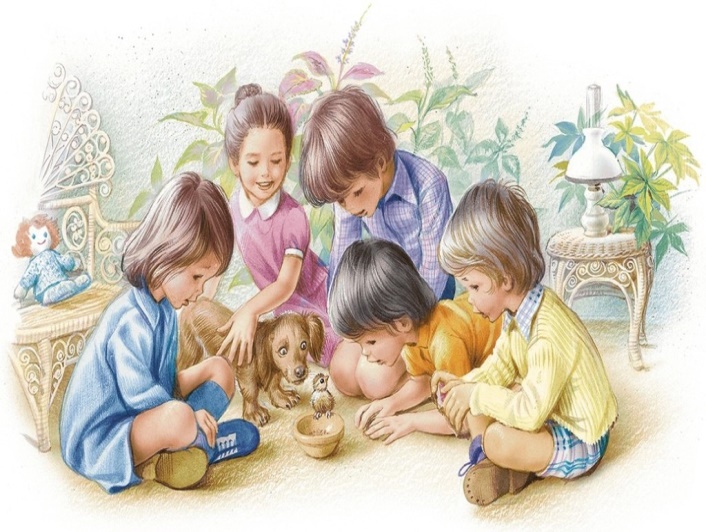 Составители: Куджаева М.М.Тулунина О.В.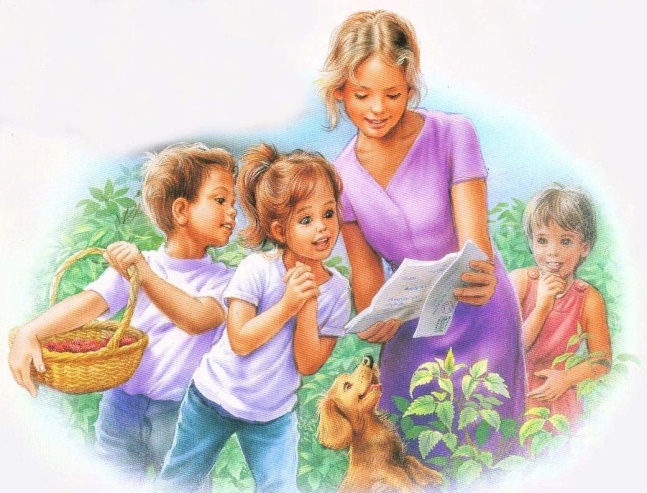 Побеседуйте  на тему «Благодарность».Научите быть детей заботливыми,       внимательными, добрыми «Птица Благодарности» Представьте, что на землю прилетела птица благодарности. Она залетала в окна к тем, кто забыл поблагодарить за что-либо своих   друзей или знакомых, и напоминала им об этом. И вот она   залетела к нам в окно. Кого же сегодня мы забыли поблагодарить? Давайте мысленно всем этим людям скажем спасибо.Поиграйте с ребенком в игру " Назовите  синонимы к слову "Благодарю" («благодарю»: — спасибо — мерси — благодарствую — большое спасибо — очень благодарен — благодарствуйте — покорно благодарю). Родители передают сердечко друг другу по кругу и говорят слова.Почитайте стихи о благодарности.Главное - уметь благодарить...Солнце - за его внимание,Звёзды - за неяркий свет в ночи,Друга - за плечо и понимание,Бабушку - за тёплый хлеб в печи.Главное - уметь благодарить...Воду - за волну и за крещение,Рощу - за покой в зените дня,Землю - за любовь и всепрощение,И костёр - за теплоту огня.Главное - быть жизни благодарным,Главное - уметь благодарить.Загадки для детей.Если друг встречает друга, Жмут друзья друг другу руку, На приветствие в ответ Каждый говорит… (Привет)Неуклюжий песик Костик Мышке наступил на хвостик. Поругались бы они, Но сказал он «…» (Извини!)Когда виноваты, сказать вы спешите Прошу вас, пожалуйста- (Извините)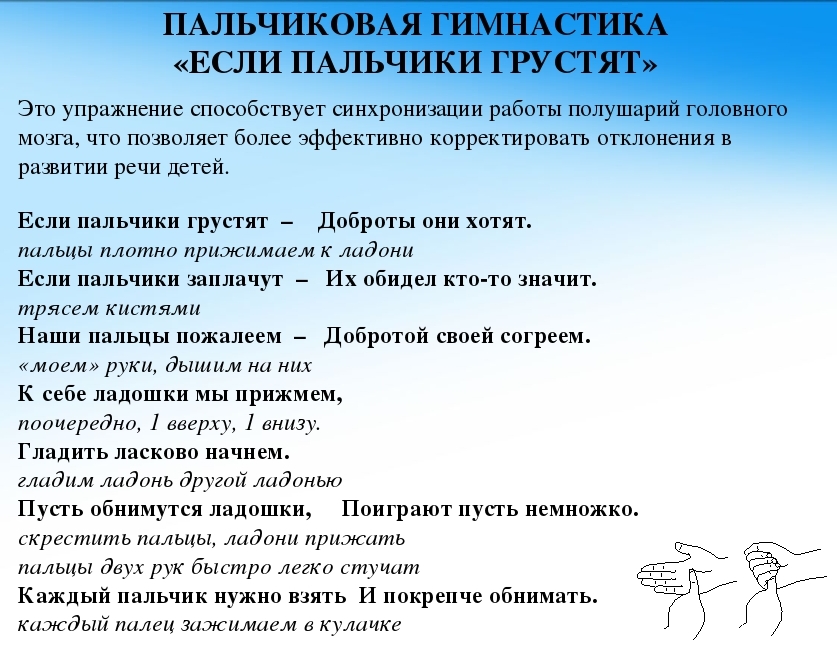 «Через сказку, фантазию, игру, через неповторимое детское творчество — верная дорога к сердцу ребенка. Сказка, фантазия — это ключик, с помощью которого можно открыть эти истоки, и они забьют животворными ключами» В. Сухомлинский.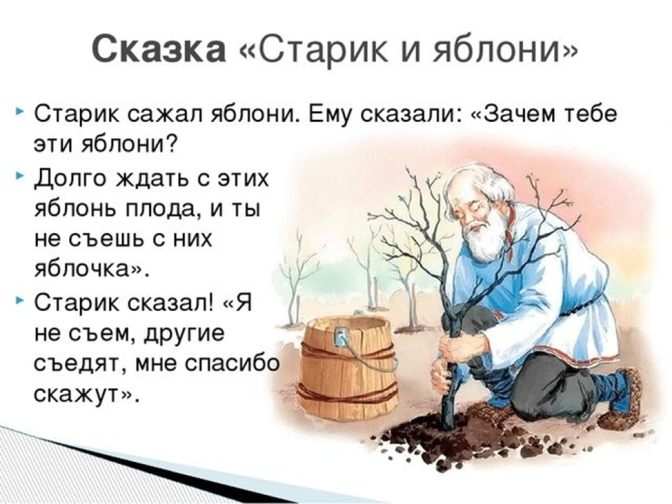 